2022 жылғы өндіріс әдісімен Жалпы ішкі өнім2022 жылғы қаңтар-желтоқсандағы өндірілген Жалпы ішкі өнімнің көлемі (жедел деректер бойынша) 101522983,7 млн.теңгені құрап, өткен жылғы тиісті кезеңмен салыстырғанда нақты көлемінің өзгеру қарқыны 3,2% өсті.Тауарлар өндірісі мен қызмет көрсетулер өндірісінің 2022 жылғы қаңтар-желтоқсанда өндірілген ЖІӨ-гі үлестері тиісінше 39,8% және 52,5% құрады. ЖІӨ-нің өндірісіндегі негізгі үлесті өнеркәсіп – 29,3% алып отыр.Жалпы ішкі өнімнің құрылымыпайызбенӘдіснамалық түсініктемелерӨндіріс әдісімен Жалпы ішкі өнім экономикалық қызмет түрлері бойынша жалпы қосылған құнның қосындысын көрсетеді, сонымен қоса таза өнімдерге салынған салықтар көлеміне ұлғаяды.www.stat.gov.kz / Ресми статистика/ Салалар бойынша/Ұлттық шоттар статистикасы© Қазақстан Республикасы Стратегиялық жоспарлау және реформалар агенттігі Ұлттық статистика бюросы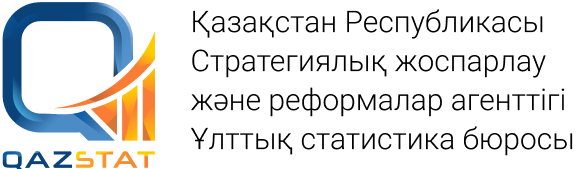 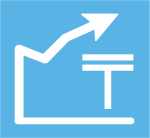 www.stat.gov.kzwww.stat.gov.kzЖедел ақпарат№ 15.02.2023ж.№ 15.02.2023ж.2022 жылғы қаңтар-желтоқсан,млн.теңгеӨткен жылғы тиісті кезеңгеӨткен жылғы тиісті кезеңгеҚорытындыға пайызбен2022 жылғы қаңтар-желтоқсан,млн.теңгенақты көлем индексідефлятор2022 жылғы қаңтар-желтоқсанЖалпы ішкі өнім101 522 983,7103,2117,2100,0Тауарларөндіру40 335 725,5103,2115,539,8Ауыл, орман және балықшаруашылығы5 267 971,4109,1114,35,2Өнеркәсіп29 678 203,5101,0118,229,3Тау-кенөндіру өнеркәсібі және карьерлерді қазу14 680 830,799,0124,814,5Өңдеу өнеркәсібі13 393 530,5103,4113,413,2Электр энергиясымен, газбен, бумен, ыстықсуменжәнеауаны кондициялаумен жабдықтау1 383 227,399,5106,11,4Су мен жабдықтау; қалдықтарды жинау, өңдеу және жою, ластануды жою бойынша қызмет220 615,098,2102,20,2Құрылыс5 389 550,6109,4103,45,3Қызметтер өндіру53 407 849,7102,6115,052,5Көтерме және бөлшек саудада сату; автомобильдерді және мотоциклдерді жөндеу17 030 794,2105,0115,016,8Көлік және жинақтау6 164 793,6103,9103,86,1Тұру және тамақтану бойынша қызмет көрсету964 099,3102,3116,00,9Ақпарат және байланыс2 157 377,4108,0102,32,1Қаржы және сақтандыру қызметі3 098 775,2102,0124,63,0Жылжымайтын мүлікпен операциялар6 624 930,8101,1119,46,5Кәсіби, ғылыми және техникалық қызмет3 359 755,893,7115,43,3Әкімшілік және қосалқы қызмет көрсету саласындағы қызмет2 214 761,3102,3124,32,2Мемлекеттік басқару және қорғаныс; міндетті әлеуметтік қамсыздандыру1 961 060,5103,1124,11,9Білім беру3 856 396,9102,4116,03,8Денсаулық сақтау және халыққа әлеуметтік қызмет көрсету2 825 979,3102,9111,62,8Өнер, ойын-сауық және демалыс837 891,3103,3110,90,8Көрсетілетін қызметтердің өзге де түрлерін ұсыну2 249 250,795,4125,52,2Үй қызметшісін жалдайтын үй шаруашылықтарының қызметі, өзіндік тұтынуы үшін тауарлар мен көрсетілетін қызметтерді өндіру бойынша үй шаруашылықтарының қызметі61 983,4100,3115,00,1Жалпы қосылған құн93 743 575,2102,9115,292,3Өнімдерге салынатын салықтар7 779 408,5107,9148,57,7Шығаруға жауапты:Ұлттық шоттар департаментіДепартамент директоры: Нақыпбеков Ә.Е.Тел. +7 7172 74 9717Орындаушы: Ғ. О. ТөребековТел. +7 7172 74 98 46E-mail: G.Torebekov@aspire.gov.kzМекенжай:010000, Астана қаласыМәңгілік ел 8Министрліктер Үйі, 4 кіреберіс